МАГИСТРАТУРИ, СТИПЕНДИИ, СТАЖОВЕСтипендии “Фулбрайт” за преподавателска и изследователска дейностСтипендии “Фулбрайт” за преподавателска и изследователска дейност дават възможност на български учени и университетски преподаватели да работят по специалността си от 3 до 5 месеца в престижни университети и научни институти в САЩ. Програмата е достъпна за специалисти от всички области на науката и изкуствата, с изключение на клинична медицина и стоматология. Всяка година се отпускат по 5 стипендии.Кандидатите се подбират чрез ежегоден конкурс. Крайният срок за подаване на документи е началото на месец май. Интервютата с допуснатите до втори тур кандидати се провеждат през втората половина на юни, като всеки от тях се уведомява за датата и времето на интервюто.Изисквания за участие в конкурсабългарско гражданство; лица с двойно гражданство (българско и американско) и притежатели на работна виза/зелена карта не могат да кандидатстват;защитена докторска степен;добро владеене на английски език;добро здравословно състояние.Повече информация ТУККраен срок за подаване на документи:10 май 2018 Стипендии “Фулбрайт” за магистърски и докторски програми Стипендии “Фулбрайт” за магистърски и докторски програми дават възможност на кандидати за магистърска/докторска степен да се обучават в престижни университети в САЩ. Програмата е достъпна за кандидати от всички области на науката и изкуствата с изключение на клинична медицина и стоматология. Финансирането по програмата е за една академична година (10 месеца). Всяка година се предоставят между 6 и 8 стипендии.Кандидатите се подбират чрез конкурс. Крайният срок за подаване на документи е началото на май. Интервютата с допуснатите до втори тур кандидати се провеждат през втората половина на юни, като всеки от тях се уведомява за датата и времето на интервюто.Изисквания за участие в конкурсабългарско гражданство; лица с двойно гражданство (българско и американско) и притежатели на работна виза/зелена карта не могат да кандидатстватотлично владеене на английски език (изискват се високи резултати от американските стандартизирани тестове TOEFL и GRE или GMAT в зависимост от специалността)защитена бакалавърска степен, получена най-късно до 1.09.2018 г.добро здравословно състояниене се допускат до участие в конкурса лица, които в момента се обучават в САЩ и такива, които са живели в САЩ през 5 последователни от последните 6 години.Повече информация ТУККраен срок за подаване на документи: 10 май 2018 Стипендии за изследователска дейност на докторантиПрограмата “Фулбрайт” дава възможност на млади изследователи в напреднал етап на редовна или задочна докторантура да работят в престижни университети и институти в САЩ. До участие в конкурса се допускат кандидати от всички области на науката и изкуствата с изключение на клинична медицина и стоматология. Финансирането по програмата е за срок от 6 месеца. Всяка година се предоставят 1-2 стипендии.Кандидатите се подбират чрез конкурс. Крайният срок за подаване на документи е началото на май. Интервютата с допуснатите до втори тур кандидати се провеждат през втората половина на юни, като всеки от тях се уведомява за датата и времето на интервюто.Изисквания за участие в конкурсаКандидатите трябва да имат българско гражданство. Лица с двойно гражданство (българско и американско) и притежатели на работна виза/зелена карта не могат да кандидатстват.Кандидатите трябва да владеят отлично английски език и да имат валидни резултати от тест iBT TOEFL, най-малко 81 т.Кандидатите трябва да бъдат редовни или задочни докторанти във висши учебни заведения.Представеният изследователски проект трябва да бъде значим за съответната научна сфера и осъщевим в рамките на програмата.Кандидатите трябва да са в добро здравословно състояние.Не се допускат до участие в конкурса лица, които в момента се обучават в САЩ и такива, които са живели в САЩ през 5 последователни от последните 6 години.Повече информация ТУККраен срок за подаване на документи:10 май 2018 Национална стипендиантска програма "За жените в науката"Осмото издание на Национална стипендиантска програма "За жените в науката" търси талантливи български жени учени в сферата на естествените науки, които ще бъдат наградени със стипендии от по 5000 евро. Изискванията към кандидатите са да бъдат на възраст до 35 години, да са докторанти или вече да са защитили докторска степен, да се занимават с изследвания в сферата на естествените науки и да работят по авторски научен проект, който да реализират със стипендията в България.  Подробна информация за конкурса е достъпна на официалния сайт на програмата. Кандидатите могат да изпратят своите заявления и документи за участие на stanislava.nishkova@mfa.bg или по пощата до Националната комисия за ЮНЕСКО в България. Краен срок: 30 април 2018 г.Лятна стажантска програма на "Асарел-Медет""Асарел-Медет" обявява лятна стажантска програма "Мечтай, вярвай, опитай!". Компанията набира студенти и млади специалисти, които търсят своето професионално бъдеще и реализация в Панагюрище. Целта на програмата е участниците да придобият практически професионален опит в сферата. Стажантската програма ще стартира през месец юли. Кандидатите трябва да са дипломанти или студенти след трети курс в сферата на минно-геоложките науки, електро и минно инженерство, автоматизация на производството, информационни технологии, финансово-счетоводни дейности и управление на човешките ресурси, да имат отлична компютърна грамотност, комуникативни умения и инициативност. Стажантите ще бъдат част от екипа на компанията за период от 1 до 3 месеца, ще участват в актуални проекти, а след успешно завършен стаж ще им бъдат връчени сертификат и месечно възнаграждение. Желаещите да участват трябва да подадат заявление, CV и мотивационно писмо на sboev@asarel.com или pnox@asarel.com или да изпратят документите си на адрес: 4500, гр. Панагюрище, пл. "Асарел". Повече информация за стажантската програма може да намерите на Karieri.bg. Краен срок: 1 юни 2018 г.Платен стаж в Световната търговска организацияВсяка година Секретариатът на Световната търговска организация (СТО) предлага стаж за студенти в магистърски и докторски програми, които искат да придобият практически опит и по-задълбочени познания за многостранната търговска система.Програмата е целогодишна и няма начален и краен срок за кандидатстване. Стажът е с продължителност до 24 седмици и се провежда в Женева, Швейцария. Стажантите трябва сами да поемат разходите си за път до и от Женева и тези за здравна застраховка.Кандидатите трябва да са на възраст между 21 и 30 години, граждани на държава членка на СТО, сред които е и България, както и да имат бакалавърска степен в подходяща дисциплина. Подробна информация може да откриете на интернет страницата на Световната търговска организация.Краен срок: текущСтажантска програма на УниКредит Булбанк Инициативата е насочена към студенти от втори или по-горен курс, както и завършили студенти от цяла България. Стажовете са платени и с продължителност между 3 и 6 месеца в рамките на цялата година. Участниците могат да изберат да работят както в УниКредит Булбанк, така и в дружествата УниКредит Лизинг, УниКредит Факторинг и УниКиредит Кънсюмър Файненсинг. Желаещите да се включат в програмата могат да кандидатстват през сайта на банката  или да изпратят автобиография и мотивационно писмо на електронна поща: internship@unicreditgroup.bg със заглавие internship.Краен срок за подаване на документи: минимум един месец преди започване на стажа.Стаж в Организацията по прехрана и земеделие (FAO) към ООНОрганизацията по прехрана и земеделие (FAO) към ООН набира младежи до 30 години за стажантската си програма. Стажовете са с продължителност между 3 и 6 месеца и се провеждат в седалището в Рим, Италия, или в регионалните офиси на институцията. На участниците в програмата се осигурява месечна стипендия с максимален размер 700 американски долара. Студенти, завършили минимум втори курс, и младежи, дипломирани през последните две години, с интереси в сферата на дейност на FAO ще получат възможност да работят и да се развиват в международната организация. Изискванията към кандидатите са: отлично владеене на английски, испански или френски, като за предимство ще се считат арабски, китайски или руски; добри технологични, комуникационни и аналитични умения и липса на роднинска връзка с членове на FAO.Повече за програмата и процеса на кандидатстване можете да откриете на сайта на организацията.Краен срок: целогодишноСтажове в Международната академия на нюрнбергските принципиМеждународната академия на нюрнбергските принципи търси студенти за 3-месечна стажантска програма. Тяхното образование трябва да е свързано с организация на събития, медии и научни изследвания. Участниците трябва да имат основни умения за работа с MS Office, както и интерес към международното криминално право. С предимство са кандидати от държави, които все още се развиват в тази област. Работните езици по програмата са немски и английски. Стажуването в организацията включва: достъп до международна мрежа от професионалисти и източници на информация; гъвкаво работно време, както и финансова компенсация на база на изработените часове. Повече информация за необходимите документи за кандидатстването, което продължава през цялата година, можете да намерите на официалния сайт на академията.Краен срок: целогодишноКонкурс за чиста журналистикаInnovation Starter и Dir.bg организират "Web Report: Конкурс за чиста журналистика". Целта на проекта е да се обърне внимание на рефлексите за разпознаване на достоверната информация и да се припомнят основните ценности на журналистическата професия. Всички материали, които ще бъдат допуснати до участие, трябва да са написани на български език, да гарантират за достоверността на информацията чрез препратки и цитиране на оригиналните източници и да посочват своя автор. Допустимите журналистически творби са репортаж, статия, новина, очерк, интервю, есе и фейлетон. Критерии за допустимост на материалитеАдекватност на материала по темата и категорията, в които кандидатстваДата на публикуване (трябва да е в периода 01.01.2017 - 30.04.2018)Критерии за оценкаОбективност, пълнота и достоверност на цитираните източнициОбществена значимостОтзвук в социални и други медииИнформативна стойност на материалаЖурналистическо майсторство и творчески подходВсички материали ще се оценяват от жури. За всяка категория ще бъде връчена парична награда. Наградата за всяко първо място в категория е парична премия в размер на 1000 лв., а журито на конкурса ще отличи със специална награда от 2000 лв. и един материал за дебют на млад автор. Материалите трябва да се изпращат на webreport@innovationstarterbox.bg, а повече информация може да откриете на сайта на конкурса.Краен срок за изпращане на текстове: 30 април 2018 г.Конкурс за есе на тема: "Растенията на утрешния ден"Информационен център по растителна биотехнология на агробиоинститут (ИЦРБА) в София организира национален конкурс за есе на тема "Растенията на утрешния ден". Участниците трябва да отговорят на въпросите как да запазим природата, но и да изхраним всички, докъде може да стигне човешкото познание в тази сфера и накъде върви светът. В конкурса могат да участват ученици, студенти и докторанти като всички ще бъдат разделени в три групи. Крайният срок за изпращане на есетата е 20 април 2018 г. на pbic@abi.bg, като в имейла трябва да бъдат посочени трите имена, клас, възраст и учебно заведение. Резултатите от конкурса ще бъдат обявени на 3 май 2018 г. по време на организирания "Биофест" от Биологическия факултет на СУ, когато ще бъдат раздадени парични и предметни награди на победителите. Подробности за конкурса може да намерите тук.Краен срок: 20 април 2018 г.Национален литературен конкурс за стихотворение и разказФондация "Св. Климент Охридски" обявява Дванадесети национален литературен конкурс за стихотворение и разказ. За наградите ще могат да кандидатстват студенти с българско гражданство, обучаващи се у нас и в чужбина. Участието в конкурса става с непубликуван разказ или стихотворение. Носителите на наградите се определят от жури. Произведенията трябва да бъдат изпратени на deri@admin.uni-sofia.bg, като в имейла трябва да бъде дадена информация за висшето училище и специалността, в която се обучава кандидатът, точен адрес, имейл и телефон за връзка. Наградите от конкурса ще бъдат връчени на тържество по случай 24 май.Краен срок: 30 април 2018 г.ПРОГРАМИПодкрепа на международни научни форуми, провеждани в Република България Фонд „Научни изследвания“ отправя покана за кандидатстване за „Подкрепа на международни научни форуми, провеждани в Република България“ Целта на процедурата е подпомагане провеждането на международни научни  форуми на принципа на споделено финансиране  с цел установяване и задълбочаване на сътрудничеството на българските учени с водещи учени от чужбина, популяризиране на техните научни резултати и публикуване на материалите в реферирани издания.ДОПУСТИМИ КАНДИДАТИАкредитирани висши училища по чл. 85 ал.1 т.7 (ЗВО Обн. ДВ. бр.112 от 27 Декември 1995г. изм. ДВ. бр.107 от 24 Декември 2014г).Научни организации по чл. 47 ал. 1 на (ЗВО Обн. ДВ. бр.112 от 27 Декември 1995г. изм. ДВ. бр.107 от 24 Декември 2014г).КРИТЕРИИ ЗА ОЦЕНКА:Събитието да се провежда на територията на Република България;Доказано международно участие;Проявата да съответства на целите в чл. 2, ал. 1 на ЗННИ или да попада в приоритетните области на Националната стратегия за развитие на научните изследвания или на Иновационната стратегия за интелигентна специализация;Структурирана програма;Минимален брой участници - 50 души, с минимум 10% доказано участие на млади учени;Престиж на международните лектори;Бюджет на исканото съфинансиране от ФНИ, както и задължително посочване на финансовия принос от други и/или собствени  източници. Средствата от ФНИ, могат да се разходват за организационни разходи и за разходи за настаняване на поканените лектори и настаняване и командировъчни разходи на млади учени, както и други разходи, посочени в описанието на Процедурата.БЮДЖЕТЪТ за конкурса се определя в Годишната оперативна програма за съответната година. Максималният размер на съфинансирането на една конференция е до 8 000 лв. както следва: - за форуми за един ден (програмата не по-къса от 7 работни часа): до 3 000 лв. - за форуми за два дни (програма не по-къса от 14 работни часа): до 5 000 лв. - за форуми за три или повече дни (програма не по-къса от 20 работни часа): до 8 000 лв. В продължителността на програмата на форума се включват времето за доклади, постерни сесии, дискусии и други форми на представяне и обсъждане на научни проблеми, времето за откриване и закриване на форума, както и времето за кафе-паузи.Проектните предложения ще бъдат разглеждани от Временна научно-експертна комисия за подбор на предложенията всяко тримесечие. В рамките на една сесия могат да бъдат подкрепeни до две предложения от научна организация.Пълният текст на процедурата и допълнителна информация можете да намерите ТУККраен срок: текущНационално съфинансиране за участие на български колективи в утвърдени проекти по COST Фонд „Научни изследвания“ отправя покана за кандидатстване по процедура за предоставяне на национално съфинансиране за участие на български колективи в утвърдени акции по Европейската програма за сътрудничество в областта на научните изследвания и технологии COST.Целта на процедурата е да създаде условия за пълноценно и ефективно участие на България в конкурсите на Европейската програма COST в областта на научните изследвания и технологиите и да засили присъствието на академичната общност в тази програма.ДОПУСТИМИ КАНДИДАТИАкредитирани висши училища по чл. 85 ал.1 т.7 (ЗВО Обн. ДВ. бр.112 от 27 Декември 1995г. изм. ДВ. бр.107 от 24 Декември 2014г).Научни организации по чл. 47 ал. 1 на (ЗВО Обн. ДВ. бр.112 от 27 Декември 1995г. изм. ДВ. бр.107 от 24 Декември 2014г).КРИТЕРИИ ЗА ОЦЕНКА:Условие за съфинансиране на първи етап на дадена акция е наличие на положително решение на Управляващия комитет на акцията за включване на българския партньор и утвърждаване на същата акция oт Съвета на висшите представители на програмата. ПРЕДСТАВЯНЕ И ПОДБОР НА ПРЕДЛОЖЕНИЯТА:Предложенията се представят в деловодството на Фонда. Проектните предложения ще бъдат разглеждани от Временна научно-експертна комисия за подбор на предложенията два пъти годишно / през месец март и през месец октомври/.МАКСИМАЛЕН  РАЗМЕР НА СЪФИНАНСИРАНЕТО - до 20 000 лв. на година.Предложенията се подават в деловодството на ФНИ, бул. „Ал. Стамболийски 239Б. ет.3Пълен текст на процедуратаВ съответствие с чл. 50 на Правилника на Фонда, кандидатите могат да поискат разяснения от Фонда по конкурсната документация на обявените конкурси. Въпросите ще бъдат приемани само по електронна поща на адрес:  fni-konkursi@mon.bgКраен срок: текущХоризонт 2020: Конкурс за проекти за създаване на мрежа от центрове за компетентност „Хоризонт 2020“ обявява покана за подаване на проектни предложения по конкурс SU-ICT-03-2018 за създаване на мрежа от центрове за компетентност в областта на киберсигурността. Поканата за подаване на проектните предложения е включена в работната програма по направление „Информационни и комуникационни технологии“ на „Хоризонт 2020“. Очакванията са да бъдат финансирани максимум 3 проекта по 16 млн. евро всеки от тях. В проектния консорциум следва да участват минимум 20 независими организации от минимум 9 държави членки или асоциирани страни към Рамковата програма. Една организация може да бъде координатор само на 1 от проектните консорциуми.По предварителни разчети на ЕК, одобрените проекти следва да допринесат за създаването на бъдеща мрежа от центрове за компетентност, която да включва Европейски център за научни изследвания в областта на киберсигурността.Повече информация за поканата и условията за кандидатстване, можете да получите от тук, както и от страницата на ЕК.Краен срок:  29.05.2018 г.Покана за проектни предложения на Фонда за регионално сътрудничествоФондът за регионално сътрудничество е част от Глобалния фонд за регионално сътрудничество, по който страните донори - Норвегия, Исландия и Лихтенщайн предоставят 100 млн. евро за изпълнението на проекти за транснационално сътрудничество и създаване на европейски мрежи, които допринасят към решаване на тематични/хоризонтални европейски предизвикателства. Фондът за регионално сътрудничество е с бюджет от 34,5 млн. Евро и ще финансира проекти за транснационално и регионално сътрудничество в приоритетните сектори на финансовия механизъм на Европейското Икономическо Пространство и на Норвежкия финансов механизъм 2014 – 2021 г. чрез обмен на знания, опит и добри практики в разработване и прилагане на политики, както и в изграждане на капацитет на институциите. ПРИОРИТЕТНИ СЕКТОРИ:1. иновации, научни изследвания, образование и конкурентоспособност;2. социалното включване, заетостта сред младите хора и намаляването на бедността;3. околна среда, енергетика, изменение на климата и нисковъглеродна икономика;4. култура, гражданско общество, добро управление и основни права и свободи;5. правосъдие и вътрешни работи.Настоящата покана, следва двуетапна процедура за кандидатстване: • на първи етап се подават проектните концепции,• до втори етап се допускат само тези кандидати с одобрени концепции.ИНДИКАТИВНИ СРОКОВЕ:Краен срок за подаване на проектни концепции: 01.07.2018 г.;Уведомление на кандидатите за резултатите от проектните концепции: 15.10.2018 г.;Краен срок за изпращане на проектни предложения:15.12.2018 г.;Уведомление за избраните проекти: 01.03.2019 г.ПАРТНЬОРСТВОТО ПО ПОКАНАТА Е ЗАДЪЛЖИТЕЛНО!ДОПУСТИМИ ПАРТНЬОРИ: Допустимите партньори трябва да кандидатстват като консорциум.Партньори по проекта са всички членове на Консорциума, включително; водещия партньор, партньорите-бенефициенти и всеки партньор или експерт.Основно изискване към проектите ще бъде да включват участници от поне 3 страни, като поне 2 от страните бенефициенти и поне 1 от гранични за тях страни, в т.ч. Албания, Беларус, Босна и Херцеговина, Македония, Молдова, Черна гора, Русия, Сърбия, Турция и Украйна.Допустимите партньори по проекта могат да бъдат предприятия, публични или частни, търговски, нетърговски и неправителствени организации и академични среди, създадени като юридически лица, включително, но не само:Общини, организации, притежавани или частично собственост на общини, сдружения на общини;Региони, организации, притежавани или частично притежавани от региони; асоциации на регионите;Организационни единици на централното правителство, организации, частично финансирани от централните държавни структури, държавни предприятия, държавни организации;Организации на гражданското общество, организации с нестопанска цел, социални предприятия, сдружения за интереси на юридически лица, фондации и фондове за дарения;Фирми;Кооперации (производство, жилища, потребители);Социални партньори (синдикати, браншови асоциации, асоциации на работодатели, камари на търговията и промишлеността).ПАРТНЬОРИ БЕНЕФИЦИЕНТИ:Партньор бенефициент е допустимо лице, учредено, в която и да е от 15-те държави на Европейското Икономическо Пространство и Норвежкия механизъм (Естония, Латвия, Литва, Полша, Чехия, Словакия, Унгария, Словения, Хърватия, Румъния, България, Гърция, Кипър, Малта и Португалия) или Албания, Беларус, Босна и Херцеговина, Македония, Молдова, Черна гора, Русия, Сърбия, Турция и Украйна, които заедно с водещия партньор и други партньори бенефициенти, представляват Транснационалният Консорциум, който ще управлява проекта. Партньорите по проекта, могат да се кооперират по два начина:Регионално трансгранично сътрудничество между допустимите страни, с фокус върху регионалните гранични предизвикателства;Транснационално сътрудничество, с фокус върху общите европейски предизвикателства.СТРАНИ БЕНЕФИЦИЕНТИ:15-те страни бенефициенти от Европейското Икономическо пространство и Норвежкия механизъм са България, Хърватия, Кипър, Чехия, Естония, Гърция, Унгария, Латвия, Литва, Малта, Полша, Португалия, Румъния, Словакия и Словения.ДОНОРСКИ СТРАНИ: Норвегия, Исландия и ЛихтенщайнСУМА НА ФИНАНСИРАНЕ: Бюджет по поканата - 15 млн. евро. Минимален размер на проектно предложение - 1 млн. Евро; максимален – няма.Размерът на безвъзмездната помощ по проекта се определя по отношение на статута на членовете в Консорциума, както следва:Неправителствени организации: до 90% от допустимите разходи (до 50% от необходимото съфинансиране, може да бъде под формата на апортни вноски под формата на доброволна работа);Партньори по проекта със статут на университети и изследователски организации: до 90% от допустимите разходи;Всеки експертен партньор от донорските държави: до 100% от допустимите разходи; Други субекти: до 85% от допустимите разходи.ДОПУСТИМИ РАЗХОДИ:Разходи за персонала – заплати, осигуровки;Пътни разходи и свързаните с тях дневни; Разходи за консумативи;Разходи за амортизации на оборудването, а в някои случаи и за цялото оборудване;Разходи за независим одит, разходи за финансови гаранции;Разходи за външни услуги;Невъзстановим данък върху добавената стойност (ДДС);Непреки разходи – плоска ставка от 15% от общите допустими разходи за персонал. Когато приносът в натура под формата на доброволна работа е част от съфинансирането на проекта и тя се извършва под отговорността на съответния партньор на проекта, стойността от тази доброволна работа се взема предвид при изчисляването на непреките разходи.НЕДОПУСТИМИ РАЗХОДИ:Лихви по дълга, такси за обслужване на дълг;Такси за финансови транзакции и други чисто финансови разходи, с изключение на разходите конкретно изисквани от приложимото право и разходи за финансови услуги, наложени от договора за проект;Разходи, свързани със закупуване на земя или недвижими имоти;Провизии за загуби или потенциални бъдещи пасиви;Загуби от обменния курс;Възстановим ДДС;Разходи, покрити от други източници;Глоби, санкции и съдебни разноски, с изключение на случаите, когато съдебното производство е неразделен и необходим компонент за постигане на резултатите по проекта;Прекомерни или необмислени разходи.Допълнителна информация ТУККраен срок за подаване на проектни концепции: 01.07.2018 г.Покана за набиране на проектни предложения по Програмата Interreg - ИПП за трансгранично сътрудничество България - Сърбия 2014-2020Министерството на регионалното развитие и благоустройството на Република България (Управляващ орган по Програмата) в сътрудничество с Министерството за европейска интеграция на Република Сърбия (Национален партниращ орган по Програмата), обявявт отварянето на втората Покана за набиране на проектни предложения по Програмата Interreg-ИПП за трансгранично сътрудничество България – Сърбия 2014-2020, съфинансирана от Инструмента за предприсъединителна помощ II на Европейския съюз.Цел на Програмата е да стимулира балансирано и устойчиво развитие на граничния регион между България и Сърбия, интегриран  в европейското пространство посредством интелигентен икономически растеж, адаптация към промените в околната среда и подобряване на културата на обучение.Общият бюджет на Поканата за набиране на проектни предложения е 12 121 602 евро.Проектните предложения трябва да отговарят на една от следните приоритетни оси и специфични цели на Програмата:Приоритетна ос 1 - Устойчив туризъмСпецифична цел 1.1. Туристическа привлекателностПриоритетът се отнася до подкрепата за развитието на конкурентоспособни туристически атракции постигнати чрез сътрудничество и по този начин се допринася за разнообразяването на туристическия продукт (и) в трансграничния регион.В рамките на тази цел, следните инвестиционни дейности са допустими (индикативни само!):Опазване на природното и културното наследство;Развитие на дребната инфраструктура в подкрепа на туристическите атракции и допълнителната дребномащабна техническа инфраструктура, насърчаване на посещенията в туристическите атракции;Разработване на съвместни схеми за транспорт за достъп и приключенски маршрути;Развитие на туристически атракции, достъпни за хора с увреждания;Развитие на информационни съоръжения за достъп;Подкрепа на дейности за обществено осведомяване.Специфична цел 1.2. Трансграничен туристически продуктСтава дума за оползотворяване на икономическите ползи от развитие на природното и културното наследство в граничния район чрез създаване на обща трансгранична туристическа дестинация.В рамките на тази цел, следните дейности са допустими (индикативни само!):Разработване на съвместни трансгранични туристически дестинации;Развитие на устойчиви трансгранични туристически продукти и услуги;Съвместен маркетинг и реклама на трансграничните туристически дестинации и продукти.Специфична цел 1.3. Хора за хора в мрежаТя се отнася до капитализиране на ефекта на културното, историческото и природно наследство на туризма на граничния общности чрез общи действия.В рамките на тази цел, следните дейности са допустими (индикативни само!):Подкрепа на дейности за обществено осведомяване и информационни услуги;Дейности по изграждане на капацитет, отправени до местната общност и бизнеса;Организиране на съвместни мероприятия за насърчаване на трансграничното природно и културно наследство.Приоритетна ос 2 - МладежиСпецифична цел 2.1. Умения и предприемачествоТя подкрепа за развитието на привлекателна среда за израстване на младите хора в граничния регион постига чрез сътрудничество.В рамките на тази цел, следните инвестиционни и спомагателни дейности са допустими (индикативни само!):Развитие на дребномащабна инфраструктура свързана с младежта, както и обучителни и информационни съоръжения;Развитие на дребномащабна "предприемаческа" инфраструктура;Подкрепа за схеми за младежкото предприемачество и инициативи;Развитие на предприемачески компетенции в официалната образователна система.Специфична цел 2.2. Хора за хора в мрежаТя се отнася до насърчаване на инициативи за сътрудничество за и с младите хора, като по този начин се увеличава мобилността на младите хора през границите.В рамките на тази цел, следните инвестиционни и спомагателни дейности са допустими (индикативни само!):Подкрепа на инициативи на младежки мрежи;Подкрепа на дейности за обществено осведомяване.Приоритетна ос 3 – Околна средаСпецифична цел 3.1. Съвместно управление на рискаТя се отнася до предотвратяване и смекчаване на последиците от природни и причинени от човека трансгранични бедствия.В рамките на тази цел, са допустими следните дейности за изграждане на капацитет и инвестиции (индикативни само!):Разработване на съвместни системи за ранно предупреждение и управление на бедствия;Изграждане на капацитет, свързани с устойчивостта към бедствия Инвестиции в оборудване, свързано с устойчивостта към бедствия;Подкрепа на дребномащабни интервенции / инвестиции.Специфична цел 3.2. Опазване на природатаТя се отнася до насърчаване и укрепване на използването на общи природни ресурси, както и стимулиране на опазването на природата в областта на програмата, чрез съвместни инициативи през границата.В рамките на тази цел, следните дейности са допустими (индикативни само!):Инициативи на съвместно сътрудничество, насочени към ефективното управление на териториите по Натура 2000 и други защитени територии; Съвместни инициативи за защита и подобряване на биологичното разнообразие, опазването на природата и зелената инфраструктура (например съвместни инициативи, насочени към ефективното управление;Опазване и подобряване на качеството на почвите, въздуха и водата;Изграждане на капацитет и инициативи за популяризиранеБЕНЕФИЦИЕНТИ:Бенефициентите следва да отговарят на следните кумулативни условия:Да са законно учредени организации (юридически лица), съгласно националното законодателство на държавата, на чиято територия се намират.Изключение се прави за дъщерни структури на местни/регионални/национални власти. В случай, че структурата на местни/регионални/национални власти, не е и не може да действа като юридическо лице, законно нейната централна организация, ако такава съществува, следва да бъде партньор по проекта;Да бъде регистриран в допустимия трансграничен регион между България и СърбияЗа България (административно ниво NUTS III) – областите Видин, Монтана, Враца, Софийска, Перник и Кюстендил;За Сърбия (административно ниво, еквивалент на NUTS III) – областите Бор, Зайчар, Топлица, Нишава, Пирот, Ябланица и Пчиня.Да бъде организация с нестопанска цел;Да бъде пряко отговорна за подготовката и управлението на проекта, а не да действат като посредник.Пълният пакет документи за кандидатстване, включващ Насоките за кандидатстване е публикуван на следните интернет страници:ipacbc-bgrs.eumrrb.government.bgmei.gov.rsevropa.gov.rseufunds.bgПодаването на проектните предложенията ще става изцяло по електронен път чрез електронната система: https://bp.ipacbc-bgrs.eu/beneficiary_reg/registration/addПовече информация ТУККраен срок: 23 април 2018 г., 17:00 ч. местно българско време (EET). Програма на Министерството на науката и технологиите на Китай за талантливи млади учениМинистерството на науката и технологиите на Китай обявява Програма за обучение и работа на талантливи млади учени (ПТМУ). Тя представлява схема за международна мобилност, създадена от китайското правителство с цел формиране и развитие на бъдещи водещи личности в сферата на науката и технологиите в сътрудничество с други развиващи се страни. ПТМУ насърчава трансграничния обмен на изявени млади учени и изследователи, както и подкрепя сътрудничеството между научноизследователски институти, академии и предприятия. Програмата предлага възможности за млади талантливи учени от развиващи се страни за работа и стипендии в Китай на пълен работен ден за период от 6 до 12 месеца съвместно с китайски партньорски екипи.ПТМУ е добра възможност за задълбочаване на сътрудничеството между учени от България и Китай. Участници в нея от китайска страна са Департаментът за международно сътрудничество към Министерството на науката и технологиите, Китайският център за научен и технологичен обмен, както и научноизследователски институти, университети, юридически лица (предприятия), правителствени институции за наука и технологии, дипломатически представителства и др.На кандидатите (международни експерти) се оказва съдействие за издаване на необходимите документи (виза, Сертификат за чуждестранен експерт и Разрешение за пребиваване на чужденец), като им се осигурява финансова подкрепа до получаването на стипендията.  За участие в програмата се допускат заети на пълен работен ден в своята страна учени и изследователи на възраст до 45 г., притежаващи минимум пет години професионален опит или докторска степен. Задължителни изисквания са: отличното владеене на английски език или китайски мандарин; готовност за работа в Китай на пълно работно време, както и спазването на законите, регламентите и правилата в Китай.Стипендията, която получават участниците в програмата, е в размер на 12 500 китайски юана на месец (които се равняват на около 3000 лв.) за настаняване, застраховка и дневни разходи. Шест или 12-месечният престой и работа в Китай дават възможност за осъществяване на контакти и извършване на съвместни проектни дейности с изследователски екипи на световно ниво. Сертификатът, който се получава в края на програмата, е свидетелство за високо научно постижение и придобит професионален опит.  Заявленията за участие в програмата се приемат целогодишно, като тяхното оценяване се осъществява на тримесечна база – съответно през януари, април, юли и октомври. Следващо оценяване се очаква да бъде обявено през юни 2018.Повече информация за програмата може да бъде намерена на адрес: http://tysp.cstec.org.cn. За контакти: е-mail: tysp@cstec.org.cn, тел.: +86-10-68574085, адрес: 54 Sanlihe Road, Пекин 100045, Китай.R&D Calls HORIZON 2020Международни летни програми на Института за мир и диалог в Базел, ШвейцарияИнститутът за мир и диалог със седалище Базел, Конфедерация Швейцария, е един от водещите организатори на няколко успешни ежегодни международни академични обучения и изследователски програми в Швейцария. Дейността му обхваща областите на изграждането на мир, трансформацията на конфликти, посредничеството, сигурността, междукултурния диалог, правата на човека и лидерството. Чрез различни събития, провеждани през цялата година, Институтът за мир и диалог има за цел да обедини представители на държавния, частния и публичния сектор.През 2018 г. Институтът за мир и диалог обявява няколко международни летни програми, които ще се проведат в Швейцария. Кандидатите могат да изберат 10 или 20 дневни летни академии или 3-месечна изследователска програма заедно с участието в обучението за 10-20 дни в зависимост от приложението.Основната цел на 10-дневните и 20-дневните летни академии е да укрепват уменията на представителите на държавните институции, бизнеса, НПО сектора, образователни институции, религиозни организации, независими медиатори и политици чрез академични обучения за укрепване на мира, посредничество, сигурността, правата на човека, лидерството и областта на междукултурния диалог.Основната цел на 3-месечната изследователска програма е да развие уменията на изследователите чрез академични обучения и запознаване със съответните държавни, публични и частни институции в Швейцария.Повече информация може да бъде открита на страницата на международните летни програми: http://www.ipdinstitute.ch/IX-X-Summer-Academy-2018-3-Month-CAS-Research-Program/.Участието в програмите се заплаща. Таксата е различна в зависимост от продължителността на престоя и предвижда отстъпки при ранно записване. Крайният срок за кандидатстване с ранно записване е 01 май 2018 (с отстъпка от таксата), а последната възможност е 01 юни 2018. Програма: „Америка за България”Програмата финансира дейности в следните области: Изкуство и култура; Земеделие и околна среда; Гражданско общество и демократични институции; Социална сфера; Образование и библиотеки; Археология и културен туризъм. Сумата на финансиране зависи от проектните дейности. БЕНЕФИЦИЕНТИ: Юридически лица от Р. България Образование и библиотекиВ работата си с българските училища, университети и библиотеки Фондация „Америка за България“ се стреми да продължава най-добрите традиции на българското образование. Фондацията финансира също проекти за модернизиране на българските академични библиотеки и свързването им с библиотечни мрежи по света. Археология и културен туризъмПрограмата подкрепя археологически проекти в България, които привличат повече местни и чуждестранни посетители, заинтересовани от богатите археологически съкровища на страната. Oтпускането на грантове предвижда съвместно планиране между Фондация „Америка за България” и бъдещите получатели на грантове. Фондацията съветва кандидатите за грант да не попълват формуляра за кандидатстване, а да изпратят кратко писмо, не по-дълго от две страници, което представя тяхната организация, намеренията, целите и продължителността на проекта, както и общата сума на необходимото финансиране. За улеснение се препоръчва електронният формуляр "Запитване", който се намира на посочената страница: http://www.americaforbulgaria.org/application Запитвания и предложения се разглеждат и одобряват целогодишно. Ако след разглеждане на подаденото „Запитване“ становището е положително, съответният програмен директор ще се свърже с кандидатите, за да обсъди по-подробно представените от тях идеи и да им съдейства за оформяне на цялостно предложение. Кандидатите могат да очакват да получат отговор в рамките на 1 месец дали техните проектни идеи ще бъдат придвижени по-нататък. Ако се прецени, че предложението може да бъде развито в цялостен проект, то процесът на неговото одобрение, който включва проучване, срещи, посещения на място, преговори, юридически анализ и представяне за одобрение, обикновено отнема един месец, но може да продължи и по-дълго. Моля, изпращайте Вашите писма по електронен път, на applications@americaforbulgaria.org. Краен срок: текущ СЪБИТИЯ26th European Biomass Conference and Exhibition -EUBCE 2018, 14-18 May 2018, Copenhagen, DenmarkAs one of the world’s leading R&D conference combined with an international exhibition, the EUBCE represents the leading platform for the collection, exchange and dissemination of scientific know-how in the field of biomass. Be part of the 26th European Biomass Conference and Exhibition and present your results to specialists and decision makers operating at the top end of the biomass and bioenergy sector. More information and registration The 9th Annual Internet of Things European Summit, 15 May 2018, Brussels, Belgium The Internet of Things European Summit is the leading event focusing on the current policy and industry developments affecting the field of the Internet of Things.The event brings together leading industry stakeholders, including large telcos, hardware manufacturers, software developers, cloud providers, entrepreneurs, consumer advocates and the key decision makers to explore the current IoT ecosystem in Europe, and addresses the impact that IoT will keep having on the European society.The event is a dual policy and business opportunity for stakeholders, and this year will deal with the main discussion topics affecting the IoT stakeholder community, including:IoT and the DSM: Will a European single market for IoT be achieved? What to expect post-2019?Data privacy, ownership, and ethics: Empowering the Smart Consumer, enabling innovationIs cybersecurity keeping up with IoT developments?Present and Future IoT Connectivity Solutions – What is the right technology-mix?IoT as a driver for innovation and new business modelsThe Internet of Disruptors: A focus on disrupted sectors and disruptorsBoosting IoT with the Power of Artificial IntelligenceMore information EURINT 2018 conference | Reflecting on Europe’s (dis)order: scenarios for the EU’s future, 18-19 May 2018, Iasi, RomaniaThe Centre for European Studies within Alexandru Ioan Cuza University of Iasi organizes the seventh EURINT edition, May 18-19, 2018. The event is part of the EURINT conference series which was successfully launched in 2013 in the frame of the Jean Monnet Life Long Learning Programme. Since 2013, the EURINT conference series has established itself as a visible academic event in the field of European Studies and in this regard we aim at developing it into a traditional conference series. During the last year, the European Union has faced unprecedented challenges (Brexit, the rise of populism, the devaluation of EU-USA relations) which have represented both a test and an alarm sign for future threats. These challenges have shifted the ordinary political and economic paradigms and have created a new state of affairs for the EU, as well as for its partners. Therefore, new policies are required to help address the urgent economic, political and social challenges. Current strategies are being questioned while new perspectives of the European and global economy are emerging.More information and registration 2nd International Conference on Women Health and Breast Cancer 24–25 May 2018, Valencia, Spain2nd International Conference on Women Health and Breast Cancer is anticipating participants from 40 and more countries across the globe and the two day conference will provoke Plenary sessions, Keynote speeches, Poster, and Oral presentations. This program provides two days of robust discussions on recent advancements and new strategies for development of new materials for global requirements.More information and registrationInternational Conference on Electron Beam Shaping in Space and Time, 28-30 May 2018, Julich, GermanyThis conference aims to address challenges and opportunities in electron beam shaping and its applications. It will showcase cutting-edge theoretical and experimental developments in the form of invited plenary talks and contributed presentations and include space for product displays. There will be opportunities for networking and discussion, as well as an edit-a-thon, an interdisciplinary workshop and a webinar. Topics sought for the program include (but are not limited to):Coherent manipulation of electron wavefunctions by light interaction and matter, possibly inspired by recent progress in light (quantum) optics, to produce functional electron waveforms.Studies of  the foundational aspects of quantum physics and their applications to materials science.Ideas and methods for near-interaction-free and dose-effective imaging of matter.More information and registration Innovative bio-based products: Investment, Environmental Impacts and Future Perspectives, 6 June 2018, Brussels, BelgiumThe conference serves as a platform to present and discuss the considerations emerging from the study “Bioeconomy: Support to Policy for Research and Innovation”. The objective of the study is to provide a range of new information and analyses that will enable policymakers, investors, the scientific community, primary producers, business enterprises and other stakeholders to make more informed decisions about innovative bio-based products.Besides a plenary session lead by bioeconomy experts, three parallel sessions focusing on each study areas will be organised during the whole day, encouraging the active participation of guests. Please register via this website by 4 May 2018 at the latest.Excellence through Diversity: Doctoral education in a globalised world, 7 – 8 June 2018, Ljubljana, SloveniaHosted by the University of Ljubljana, the Meeting will highlight diversity as an enduring characteristic and strength of doctoral education in Europe. More information and registrationSymposium for early-stage researchers, 11 – 15 June 2018, Szeged, HungaryThe CERN-fostered High-Energy Physics Technology Transfer Network - HEPTech (https://heptech.web.cern.ch/) is inviting applications for its 5th Symposium focused on early-stage researchers with entrepreneurial potential in high-energy physics and related enabling technologies including ICTs, detectors, accelerators, radioprotection, etc. The 2018 Symposium will be held from 11th to 15th June 2018 and will be hosted by ELI-ALPS (Extreme Light Infrastructure Attosecond Light Pulse Source) at their brand new research infrastructure facility in Szeged, Hungary.The one-week training programme contains topics including: Entrepreneurship in physics, IP protection, Negotiations, Open innovation in a knowledge-based economy, Commercialisation of research results, Spin-off creation and financing, Responsible research and innovation, Economic impact and innovation management. Travel and accommodation are free of charge for the participants. The application deadline is May 5th 2018.For more information and application please visit the HEPTech Symposium web-page https://heptech.web.cern.ch/ready-adventure 5th World Congress of Dermoscopy, 14-16 June 2018, Thessaloniki, GreeceIn close collaboration with the International Dermoscopy Society, we are putting our best efforts to ensure that the 5th World Congress of Dermoscopy will be a global scientific celebration, bringing together all passionate dermoscopists around the globe, from inspiring teachers and experienced clinicians to young researchers and residents.More information and registration Лятна олимпийска академия,  8 – 18 юли 2018, Нафплион, Югоизточна ГърцияЕвропейска асоциация за международни проучвания организира 17-та Лятната олимпийска академия. Академията представлява интензивно лятно училище по сравнителна и международна политика, като през 2018 г. ще се състои от шест цикъла. Основната цел е да направи преглед на най-новите събития в областта на конфликтите и тероризма. При изследването на пресечната точка на широкомащабни колективни действия и политическо насилие ще се разгледа широк кръг от теми, включително причините и динамиката на гражданската война, етнически конфликти, геноцид, бунтове и тероризъм, логиката на формирането на бунтовнически групи, както и динамиката на насилието след конфликта, поддържането на мира и изграждането на мир. Географският фокус ще отразява разнообразния опит на преподавателя. Неразделна част от курса е семинар, в който студентите могат да представят текущите си проучвания и да получат обратна връзка.Сред целите на Академията са също изграждането на международни мрежи на сътрудничество и представянето на Гърция и културното й наследство в чужбина.Крайният срок за кандидатстване е 4 май 2018 г.Повече информация може да бъде намерена на сайта на Лятната олимпийска академия: http://olympiasummeracademy.org.EuroScience Open Forum, 9-14 July 2018, Toulouse, FranceESOF (EuroScience Open Forum) is the largest interdisciplinary science meeting in Europe. It is dedicated to scientific research and innovation and offers a unique framework for interaction and debate for scientists, innovators, policy makers, business people, media and the general public.Created in 2004 by EuroScience, this biennial European forum brings together over 4 000 researchers, educators, business actors, policy makers and journalists from all over the world to discuss breakthroughs in science.More than 40% of the participants are students and young researchers. Taking part in ESOF is a unique opportunity to:Further knowledge on the challenges and breakthroughs in research, innovation and their relation to society;Create links, exchange and debate with leaders of the scientific community worldwide in an interdisciplinary context;Communicate the latest news on scientific research and innovation to an international audience;Develop a network in view of building a research career.More information and registration International Conference on Atomic & Nuclear Physics 23–25 Jul 2018, Osaka, JapanICANP-2018 will also provide the excellent opportunity to meet experts, exchange information, and strengthen the collaboration among Directors, Researchers, Associate Professors, and Scholars from both academia and industry.
International Conference on Atomic & Nuclear Physics is anticipating participants from 40 and more countries across the globe and the two day conference will provoke Plenary sessions, Keynote speeches, Poster, and Oral presentations. This program provides two days of robust discussions on recent advancements and new strategies for development of new materials for global requirements.More information and registration9th Edition of International Conference on Acupuncture 3–4 Sep 2018, Lisbon, PortugalAcupuncture 2018 aims to gather leading educational scientists, researchers and research students to exchange & share their experiences and research results about all aspects of Acupuncture.
The conference proceedings include symposiums and workshops, keynote speeches, poster sessions and panel discussion on latest research developments in the field of Acupuncture. Acupuncture is a form of alternative medicine and a major component of Traditional Chinese Medicine which involves inserting needles into the body acupuncture points, acupuncture as an effective treatment for over forty medical problems, including allergies, respiratory conditions, gastrointestinal disorders, gynaecological problems, nervous conditions and also has been used in the treatment of substance abuse and as relief for fatigue in cancer patients due to chemotherapy and other therapies.
EuroSciCon is the longest running independent life science events company with a predominantly academic client base. Our multiprofessional and multispeciality approach creates a unique experience that cannot be found with a specialist society or commercially.More information and registration41st International Conference on Boundary Elements and other Mesh Reduction Methods 11–13 Sep 2018, Brockenhurst, United KingdomThis well-established conference acts as a forum to discuss new ideas and critically compare results before the solution and tools are released to end users.The meeting welcomes all stakeholders interested in the methods and particularly the participation of young researchers. Their new contributions have been the principal reason why the conference has continued to evolve.Theoretical advances and new foundations have been requested at the Conference for more than 40 years, helping to expand the range of applications as well as the type of materials in response to industrial and professional requirements. This ability to evolve is reflected in the history of the Conference which has ensured the success of the meetings as well as the establishment of a community of stakeholders.More information and registrationICSD 2018: 6th International Conference on Sustainable Development, 12-13 September 2018р Rome, Italy The European Center of Sustainable Development in collaboration with CIT University will organize the 6th ICSD 2018 in Rome. It will be an excellent opportunity to share your ideas and research findings relevant to the Sustainability Science, through the European network of academics. Papers will be published in EJSD Journal (Thompson Reuters) and Proceedings.The Conference theme is: "Creating a unified foundation for the Sustainable Development: research, practice andeducation".More information and registrationLife Sciences Baltics 2018, 26-27 September 2018, Vilnius, LithuaniaLife Sciences Baltics 2018 is the only international forum in the Baltics for world-class biotechnology, pharmaceutical and medical devices experts from all around the world. It provides a unique opportunity to explore the new horizons of partnerships, exchange ideas and seek progress through networking. Discover enormous potential and passion in the field of life sciences in Lithuania and the Baltics – the gateway to emerging markets. More information and registration Ensuring Excellent Research by Investing in Researchers' Talents, Skills & Career Development, 2 October 2018, Brussels, BelgiumINFO-DAY - Implementing the Human Resources Strategy to comply with art. 32 of the H2020 multi-beneficiary grant agreement- The event addresses universities, research institutions and research funders investing in researchers’ talents, skills and career development. It also addresses beneficiaries and potential applicants of H2020 contracts/projects who have to comply with article 32 stipulating the need to take measures to implement the European Charter and Code (C & C) for the benefit of all researchers and their institution. It also brings forward issues related to skills and talent management in an Open Science environment closely linked to the European Framework for Research Careers. Seven invited high-level speakers from different European research or funding institutions will evidence benefits and impact, showcase improved training opportunities, career development and talents and skills management in their respective institutions. More information and registration 4th EUA Funding Forum: Frameworks that empower, universities that deliver, 18 - 19 October 2018, Barcelona, SpainThe 2018 EUA Funding Forum will be hosted by Ramon Llull University and will focus on discussion and exchange of experiences among university leaders and managers and policy-makers. Keep yourself updated about the latest trends in university funding and governance and enjoy a highly interactive event that will give you new insights and inspiration to take home. More information13th European Quality Assurance Forum, 15-17 November 2018, Vienna, AustriaThe 13th EQAF will explore how institutions and agencies build quality assurance systems that look at the full range of institutional activities, including learning and teaching, research, governance and administration, and service to society.More information and registrationПУБЛИКАЦИИRESEARCH EU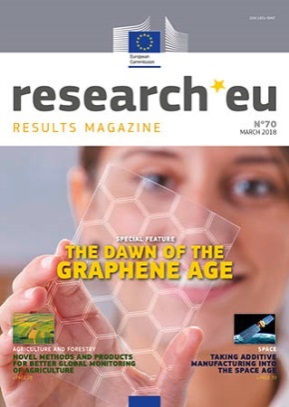 March 2018SPECIAL FEATURE: The dawn of the graphene ageGraphene’s promise as a miracle material, the application of which could range from boosting the performance power of our computers to the provision of an endless supply of clean water through de-salination, has not entirely been realised. At least, that is, so far. But EUR 1 billion EU support to the Graphene Flagship is bringing leaders in the field, from academic institutions to business, together to make sure the EU leads the way in graphene development.Read moreQuality Management in Higher Education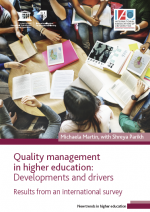 Download the publicationThe UNESCO Institute for Educational Planning (IIEP-UNESCO), in collaboration with the International Association of Universities (IAU), has published Quality Management in higher education: Developments and drivers. This publication fills a knowledge gap on the state of quality management in higher education institutions. The Authors, Michaela Martin and Shreya Parikh, draw on the responses of over 300 institutions worldwide to map recent developments, drivers, and obstacles in quality management today. As the first truly global survey of its kind, it provides first-hand primary data on this salient issue in higher education reform.CERN COURIER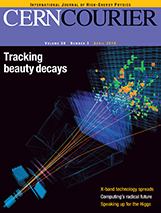 April 2018, Volume 58, Issue 3Download digital editionPublication of the European University AssociationEUA Big Deals Survey Report - The First Mapping of Major Scientific Publishing Contracts in EuropeThe Twentieth Century in European Memory - Transcultural Mediation and Reception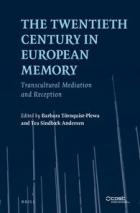 Author(s): Sindbæk Andersen, T., Törnquist-Plewa, B. (Eds.)Publisher(s): BrillDownload (PDF, 3 MB)This volume is the final outcome of the research network In Search of Trans-cultural Memory in Europe(istme) which ran from 2012 to 2016. Funded by the EU COST (Cooperation in Science and Technology) programme, the network was able to bring together scholars from 33 European countries and a variety of disciplinary backgrounds. The goal of the network was to go beyond what we saw as tendencies within memory studies to be too nationally orientated and to reify the bonds between culture, nation and memory. The ambition was to investigate transcultural dynamics of memory in Europe with special attention paid to memories of the troubled twentieth century, and how they have been transmitted and received across the continent. Moreover, the network aimed to develop European memory studies theoretically and methodologically by focusing on transculturality and reception. It is why this volume is centred on these issues. 